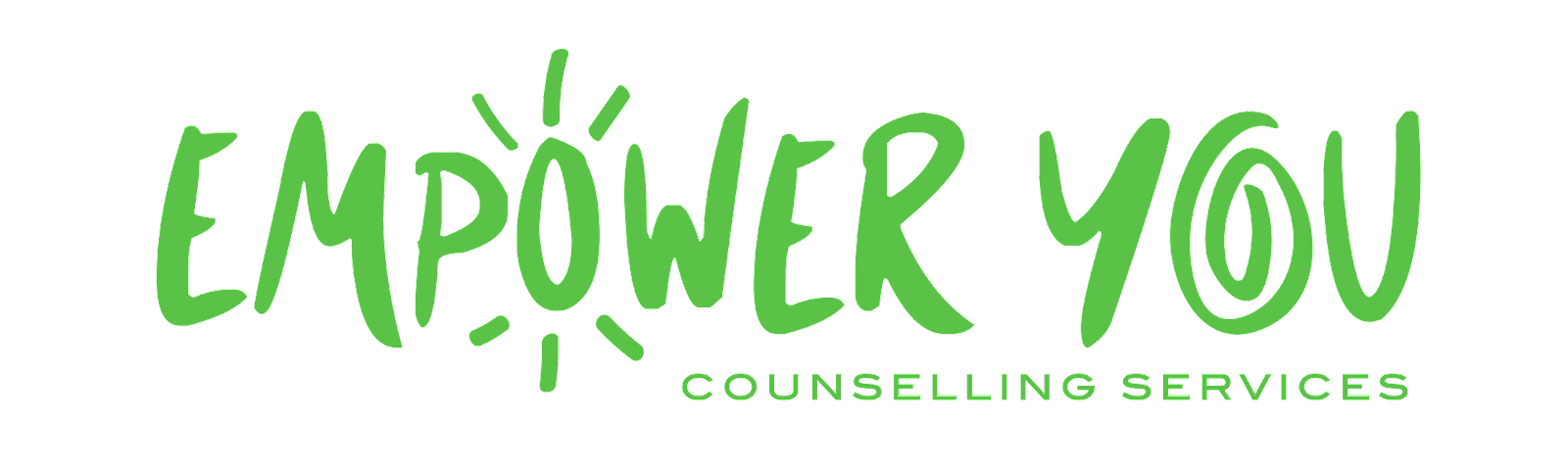 GP Referral FormPlease send this referral to:Email: info@empoweryoucounselling.com.auPatient DetailsPatient DetailsPatient DetailsPatient DetailsPatient DetailsPatient DetailsPatient nameDate of birthAddressMedicare Card No.Ref No.ExpiryService DetailsService DetailsService DetailsService DetailsPlease state if the patient has a GPMHTP, shared care plan or a psychiatrist assessment and management plan.__________________________________________________________________________________________  ☐Mental Health Treatment Plan (2710, 2715)Please indicate # of sessions approved          ☐  Mental Health Treatment Plan Review (2712)Please indicate # of sessions approvedPlease state if the patient has a GPMHTP, shared care plan or a psychiatrist assessment and management plan.__________________________________________________________________________________________  ☐Mental Health Treatment Plan (2710, 2715)Please indicate # of sessions approved          ☐  Mental Health Treatment Plan Review (2712)Please indicate # of sessions approvedPlease state if the patient has a GPMHTP, shared care plan or a psychiatrist assessment and management plan.__________________________________________________________________________________________  ☐Mental Health Treatment Plan (2710, 2715)Please indicate # of sessions approved          ☐  Mental Health Treatment Plan Review (2712)Please indicate # of sessions approvedPlease state if the patient has a GPMHTP, shared care plan or a psychiatrist assessment and management plan.__________________________________________________________________________________________  ☐Mental Health Treatment Plan (2710, 2715)Please indicate # of sessions approved          ☐  Mental Health Treatment Plan Review (2712)Please indicate # of sessions approvedReferred toJacqui ZdravkovskiEmpower You CounsellingReferral DatePresenting issues/Diagnosis/MedicationPresenting issues/Diagnosis/MedicationPresenting issues/Diagnosis/MedicationPresenting issues/Diagnosis/MedicationReferring GP DetailsReferring GP DetailsReferring GP DetailsReferring GP DetailsReferring GP nameProvider No.Practice name/locationContact details